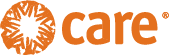 DAROVACÍ SMLOUVAuzavřená podle ustanovení § 2055 a násl. zákona č. 89/2012 Sb., občanský zákoník, ve znění pozdějších předpisů.Firmase sídlem: ___
zastoupená: ___IČ: ____E-mail: ___
Bankovní spojení: ____
na straně jedné jako „Dárce“,aCARE Česká republika z.s.Se sídlem Slezská 2033/11, 120 00 Praha 2, 120 00IČ: 22694102zastoupená: Katarína Klamková, ředitelka bankovní spojení: 219 619 502/0300, ČSOB a.s. variabilní symbol dárce: 1419138143na straně druhé jako „Obdarovaný“,uzavírají tuto darovací SmlouvuI.Dárce se zavazuje poskytnout obdarovanému finanční dar ve výši ___,- Kč (slovy: ____ korun českých). Úhrada bude provedena formou bezhotovostního bankovního převodu na účet Obdarovaného: 219 619 502/0300, 
variabilní symbol 1419138143, a to do 30 dnů od podpisu této Smlouvy.Výše uvedená částka je poskytována jako dar ve smyslu §15 odst. 1, resp. §20 odst. 8 zákona č. 586/1992 Sb., o daních z příjmů, ve znění pozdějších předpisů.II.Obdarovaný se zavazuje částku dle bodu 1 této smlouvy přijmout a použít na realizaci programů a projektů humanitární      pomoci a rozvojové spolupráce v souladu s posláním organizace, za účelem snižování chudoby a nerovností, zajištění důstojných podmínek nejchudším a znevýhodněným vrstvám obyvatelstva, s důrazem na podporu žen a dívek.
III.Tato smlouva je vyhotovena ve dvou stejnopisech, z nichž jedno obdrží dárce a druhé obdarovaný. Tato smlouva nabývá platnosti a účinnosti dnem podpisu oběma smluvními stranami.Účastníci smlouvy prohlašují, že tato smlouva odpovídá jejich pravé a svobodné vůli a na důkaz toho ji podepisují. Veškeré změny, doplnění či zrušení smlouvy lze učinit pouze na základě písemné dohody smluvních stran.V       , dne: ___	V Praze, dne: ___  ____________________________					__________________________________            ________________						 Mgr. Katarína Klamková     _______________________					   ředitelka CARE Česká republika z.s.Smlouva: 1419138143	Strana 1/1